Ventajas del sistemaMEDIOAMBIENTALESHabitualmente se utilizan fuentes de energía residuales (residuos sólidos urbanos o alternativas) en equipos de alto rendimiento energético, minimizando así el consumo de energías primarias de origen fósil.Reducción de emisión de gases de efecto invernadero al ser una solución más eficiente energéticamenteImportante reducción de pérdidas de refrigerante a la atmósfera en relación con los sistemas convencionales.Disminución de ruidos y vibraciones en los edificios conectados al sistema..Nulo impacto visual puesto que el sistema permite que las azoteas y fachadas queden totalmente despejadas.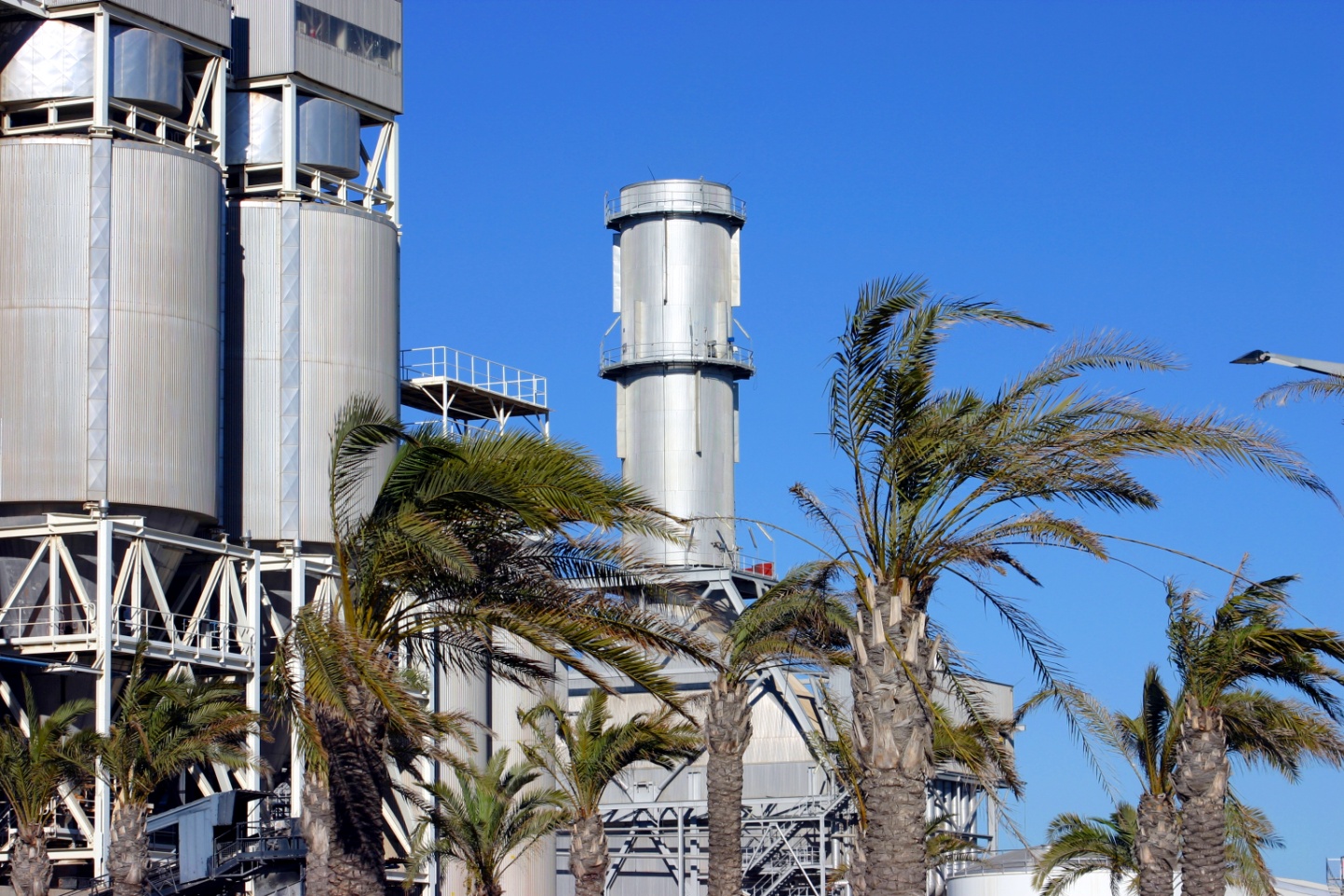 ECONÓMICASReducción drástica de la potencia eléctrica a contratarAhorro en la factura energética del usuario.Reducción en el coste de mantenimiento y menor necesidad de especialización de los técnicos.No se precisa comprar ni reponer los equipos de producción propios.Facilidad en la previsión de la facturación energética.Mayor espacio disponible para la comercialización u otros usos.Edificios de última generación con un alto valor añadido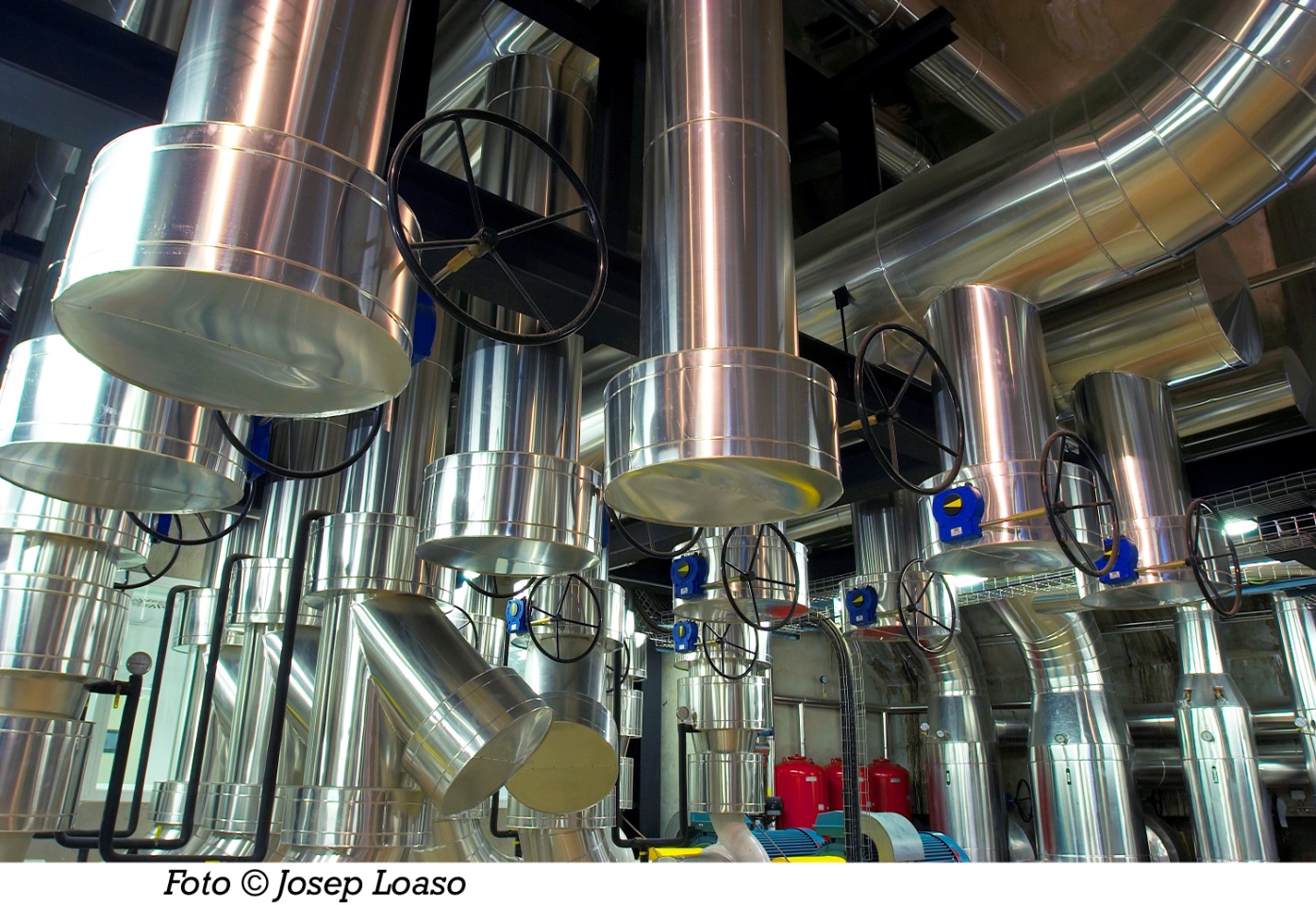 DE SEGURIDADGarantía de seguridad y continuidad del suministro.Eliminación del riesgo de producción de legionelosis en el edificio al eliminar las torres de refrigeración.Supervisión permanente de las instalaciones por parte de especialistas, incluyendo las subestaciones.Ausencia de gases inflamables dentro del edificio.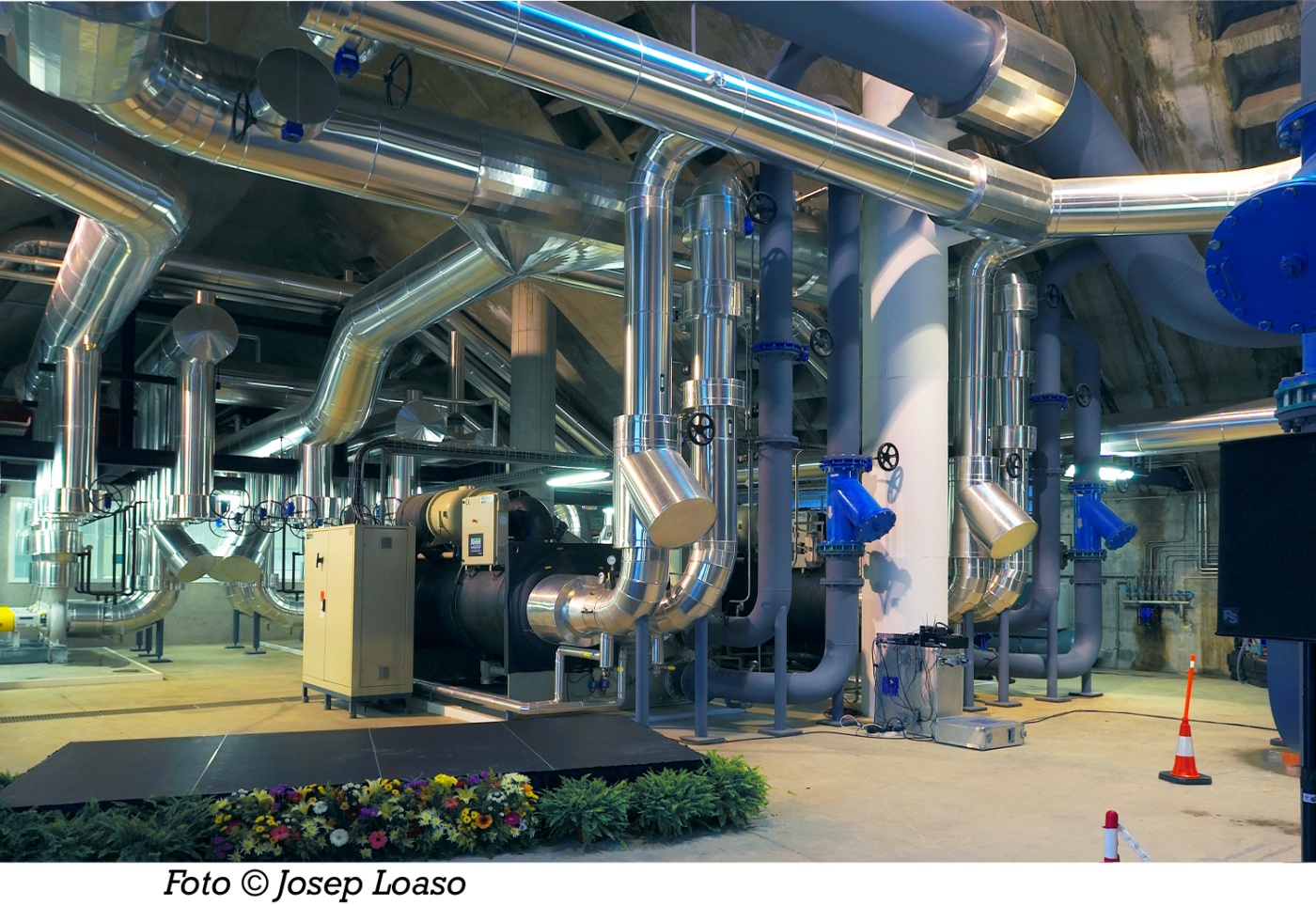 DE USOFlexibilidad: el servicio está asegurado en todo momento, sin necesidad de planificación y adaptándose a las diferentes necesidades del usuario resultando fácil la ampliación de potencia con una mínima inversión en equipos propios.Fiabilidad: la redundancia y la calidad de nuestros equipos, su automatización y su supervisión permanente, por técnicos altamente cualificados, garantizan la fiabilidad del servicio prestado.Simplicidad: instalaciones menos complejas y económicas en su mantenimiento. Aumento de la simplicidad de operación de las instalaciones puesto que la producción de energía no pertenece al edificio.Ahorro de espacio con azoteas despejadas y salas técnicas de dimensiones reducidas.Ausencia de vibraciones, ruidos e impactos visuales negativos debido a la eliminación de equipos de aire acondicionado o chimeneas.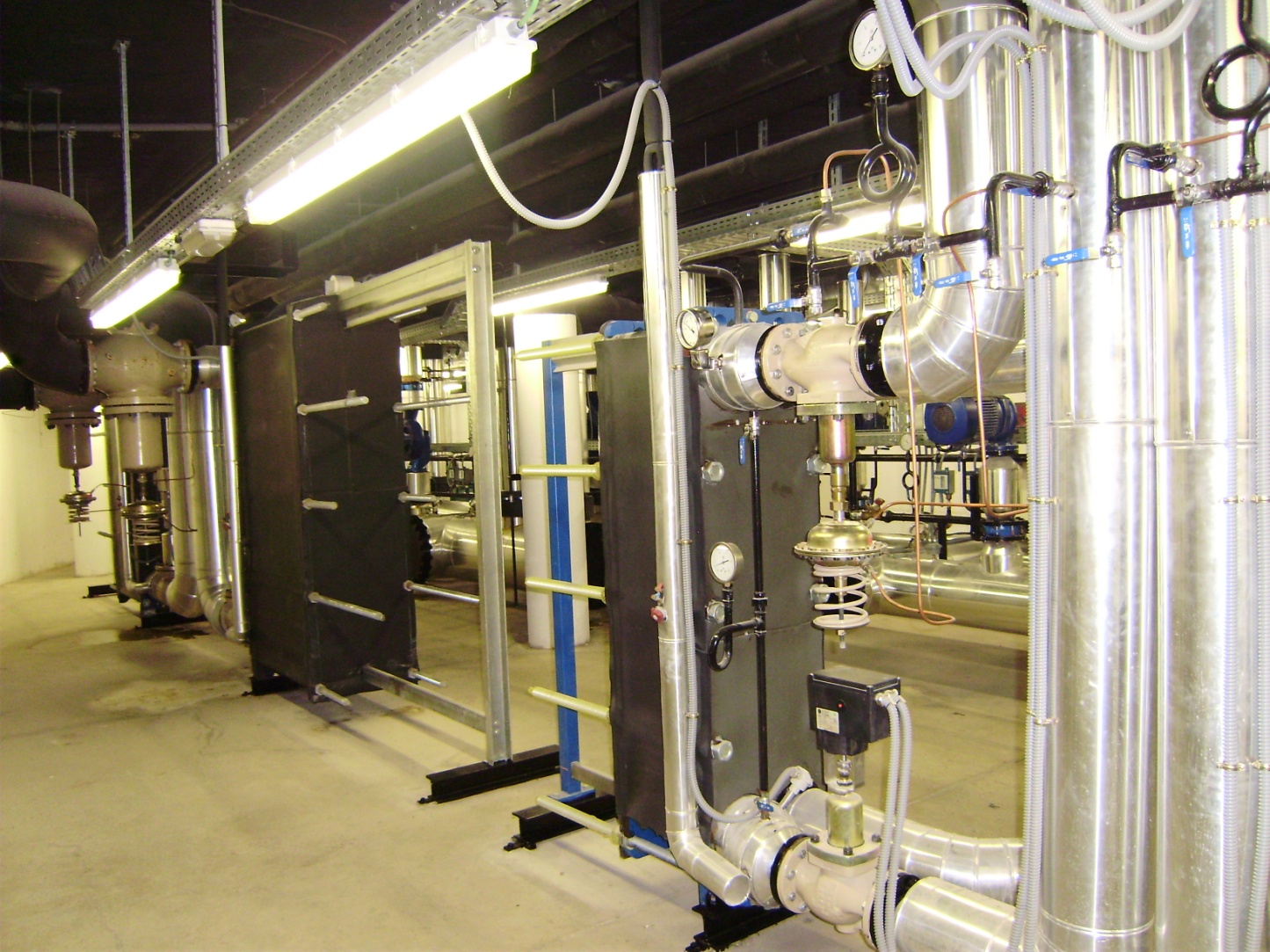 